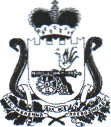 АДМИНИСТРАЦИЯЛЕХМИНСКОГО СЕЛЬСКОГО ПОСЕЛЕНИЯ ХОЛМ – ЖИРКОВСКОГО  РАЙОНА  СМОЛЕНСКОЙ ОБЛАСТИПОСТАНОВЛЕНИЕот 13.01. 2022 года     	     	               № 3Об  утверждении   Плана - графика размещения   заказов   на   поставкутоваров,       выполнение         работ, оказание   услуг   для    обеспечениягосударственных и муниципальныхнужд на 2022 год и на плановый период 2023 и 2024 годовВ соответствии со статьей 16 Федерального закона от 05.04.2013 N 44-ФЗ «О контрактной системе в сфере товаров, работ, услуг для обеспечения государственных и муниципальных нужд», постановлением Правительства Российской Федерации от 30.09.2019 № 1279 в целях надлежащего осуществления закупок товаров (работ, услуг) для муниципальных нужд, Администрация Лехминского сельского поселения Холм-Жирковского района Смоленской областип о с т а н о в л я е т:Утвердить План-график размещения заказов на поставку товаров, выполнение работ, оказание услуг для обеспечения государственных и муниципальных нужд на 2022 год и на плановый период 2023 и 2024 годов (далее – план-график) согласно приложению.        2. Контрактному управляющему Администрация Лехминского сельского поселения Холм-Жирковского района Смоленской области:- разместить план-график в установленный законодательством срок на официальном сайте Российской Федерации в информационно-телекоммуникационной сети «Интернет» для размещения информации о размещении заказов на поставки товаров, выполнение работ, оказание услуг (www.goszakupki.admin-smolensk.ru; www.zakupki.gov.ru);- обеспечить своевременное внесение изменений в план-график и их размещение.3.Запретить закупки товаров (работ, услуг), которые не предусмотрены планом-графиком или не соответствуют указанным в нем данным.4.Контроль за исполнением оставляю за собой.        5. Настоящее постановление вступает в силу после дня подписания.Глава муниципального образованияЛехминского сельского поселенияХолм-Жирковского районаСмоленской области	                                                                        Н.В. Борисова